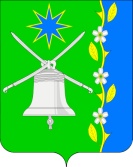 СОВЕТ НОВОБЕЙСУГСКОГО СЕЛЬСКОГО ПОСЕЛЕНИЯВЫСЕЛКОВСКОГО РАЙОНА24 сессия 4 созываРЕШЕНИЕ16.11.2021.							                                   №6-115станица  НовобейсугскаяОб отказе в  формировании рыбоводного участкадля осуществления сельскохозяйственного товарного рыбоводства на участке реки Бейсужек Левыйв границах населенного пункта: станица Новобейсугская Выселковского района Руководствуясь федеральным законом от от 06 октября 2003 года №131-ФЗ «Об общих принципах организации местного самоуправления в Российской Федерации», уставом Новобейсугского сельского поселения Выселковского района, рассмотрев письменное заявление Резникова Дениса Васильевича от 10 ноября 2021 года о разрешении формирования рыбоводного участка для осуществления сельскохозяйственного товарного рыбоводства на участке реки Бейсужек Левый в границах населенного пункта: станица Новобейсугская Выселковского района, в целях дальнейшего участия  водоема в аукционе, который будет проходить в Южном Федеральном округе г.Ростов – на Дону, Совет Новобейсугского сельского поселения Выселковского района  р е ш и л:1. В формировании рыбоводного участка для осуществления сельскохозяйственного товарного рыбоводства, расположенного по адресу: Выселковский район, станица Новобейсугская, участок реки Бейсужек Левый, расположенный вдоль точки (1) 45028’24.3” СШ 39053’43.1” ВД по идущей вдоль береговой черты линии, соединяющей последовательно точки (2) 45028’12.4”СШ 39053’29.8”ВД (3) 45027’55.6”СШ 39053’51.7”ВД (4) 45027’26.8”СШ 39055’46.8”ВД (5) 45027’41.7”СШ 39055’12.0”ВД (6) 45028’2613.2”СШ 39053’38.6”ВД и далее по береговой линии в начальную точку на территории Выселковского района, общей площадью 42,5 га Резникову Денису Васильевичу отказать. 2. Водный объект, расположенный по адресу: Выселковский район, станица Новобейсугская, участок реки Бейсужек Левый, расположенный вдоль точки (1) 45028’24.3” СШ 39053’43.1” ВД по идущей вдоль береговой черты линии, соединяющей последовательно точки (2) 45028’12.4”СШ 39053’29.8”ВД (3) 45027’55.6”СШ 39053’51.7”ВД (4) 45027’26.8”СШ 39055’46.8”ВД (5) 45027’41.7”СШ 39055’12.0”ВД (6) 45028’2613.2”СШ 39053’38.6”ВД и далее по береговой линии в начальную точку на территорииВыселковского района, общей площадью 42,5 га оставить для свободного (общественного) пользования населением. Контроль за выполнением настоящего решения оставляю за собой.4. Настоящее решение обнародовать и разместить на официальном сайте администрации Новобейсугского сельского поселения Выселковского района в сети Интернет.Решение вступает в силу со дня его официального обнародования.Глава Новобейсугскогосельского поселенияВыселковского района                                                                В.В. Василенко